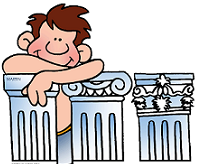 Посетили смо…У среду смо са  одељењем  IV3  посетили археолошки парк Медијану, а затим и Народни музеј у Нишу. Водили су нас наши учитељи Ирена Сретић и Новица Миладиновић, а са нама је била и учитељица Марина Цветковић. Вожња аутобусом до Медијане је била занимљива. Протекла је у нашим међусобним разговорима пуним нестрпљења.Археолошки парк Медијана се налази са леве стране на путу од Ниша до Нишке Бање. То је било римско насеље са пуно вила и обрадивих површина. На овом простору су пронађени многи предмети од метала и керамике, али и декоративни предмети од мермера и бронзе. Оно што нам је свима одузело дах јесу мозаици Медузе и воденог божанства. Наравно поред њих се виде и делови других мозаика. На свима њима зуб времена је оставио свој траг. Наша сазнања су употпунили кустос Ана, професор  историје Небојша Озимић и књижевница, нама омиљена, Биљана Станојевић. У Народном музеју посматрали смо изложене предмете у стакленим витринама и слушали пропратну причу за сваки изложбени експонат. Витрине са новчићима су блистале испред наших очију док нам је професор причао о Константиновом новцу прављеном од сребра и злата. Поједини примерци су веома добро очувани. Видели смо и једну римску капију, пронађену у Медијани 2000. године, коју су неки Римљани закопали бежећи пред непријатељским налетима у нади да ће се једног дана вратити и поново је користити. Велике и мале статуе римских богова су донешене у музеј из археолошког парка, као и многи други предмети тамо пронађени.. Неке су биле без главе, неке без руку. Углавном, колико је година прошло, оне су и добро очуване. Копија статуе Константинове главе се чува у овом музеју, јер је оригинал у Београду. И наша шетња ходницима музеја се завршила уз читање драме Биљане Станојевић ,,Цар Константин мали“, уз заједничко сликање и њихово обећање да ће нас ускоро посетити.      Димитрије  ГоцићЧули смо о цару Константину Гај Флавије Варелије Аурелије Константин  рођен је 272. године у Наиссусу, данашњем Нишу. За римског цара је изабран 306. године после смрти свогa оца. Цар Константин је дозволио хришћанима да слободно и јавно проповедају своју веру. Дизао је цркве, уводио промене у војсци и држави у жељи да постане царство што јаче. У томе је доста успео.  Пуно тога је решавао по сопственој вољи, али много пута се и договарао са својим саветницима. Успео је да створи војску која није доживела пораз. Направио је јаку државу која је још много година опстајала и била и даље јака. Сваку нову поробљену земљу је желео да осавремени и уреди по правилима царства. То је важило и за војску и за службенике царства. Обични грађани су имали могућност школовања. У сваком погледу његово царство је било јако. Ковао је сребрни и златни новац који је био главна монета  царства.  Још за време живота добио је назив Велики. Преминуо је 337. године у Константинопољу новоизграђеној престоници римског царства. Хришћанска црква га је прогласила свецем.Лазар Ђукић ЦАР КОНСТАНТИН ВЕЛИКИРодио се у трећем векуу Наиссусу, град стваран уз реку.Ливадама је овим ходаои бродиће кроз реку водао.Али дечак у цара одрастеи рашири крила попут ласте.  Он је владар царства био,у срцу је крст хришћанства крио.                                                                            Станисављевић ЛанаЧули смо о цару Констатину Цар Константин је био први хришћански цар. Он је утемељио будуће Визатијско  царство. Његово право име је Флавије  Валерије Аурелије Константин Август.  Родио се између 271. и 273. године.  у тадашњем  римском  граду Наисусу,  данашњем Нишу. У детињству је школован за војника и владаоца. Имао је своје учитеље који су бринули о његовом васпитању. Постао је успешан војник, а касније и цар.Пред  један бој Константин је на небу угледо крст са  натписом ,,овим ћеш победити“. Тај симбол је ставио на шлем, а војницима на штитове. Уз божју помоћ  је победио. Од тог тренутка он отворено верује  у  јединога бога, баш као и сви хришћани, Исуса Христа.Захваљујући њему хришћанство постаје вера равноправна са римском многобожачком вером. Прогон хришћана је престао и они се од тада могу окупљати у својим црквама. Зато су га и уврстили у свеца и слави се 3.јуна.Цар Константин је на старим темељима града Византион  саградио  нову    престоницу која добија име Константинов град Константинопољ, који у каснијим вековима добија назив Цариград, а данас се зове Истанбул. Ове године се слави  1700  година од  проглашења Миланског едикта. Како је цар Константин рођен у нашем Нишу, свима нама је припала велика част да обележавање овог јубилеја крене баш од нас Нишлија.Писали су о њемуНедавно сам са одељењем посетио археолошки прк Медијана и Народни музеј. Нисам ни сањао чега све тамо има. Био сам одушевљен старим ископинама а поготову оним што краси  музеј мог родног града.Шетајући између редова опчињено сам слушао кустоса која нас је упознала са протеклим временима, нашим далеким прецима. Прича нас је водила до Ниша као места рођења цара Константина. Пуно тога сам сазнао о њему што уопште нисам знао. Али оно што ме је посебно изненадило и одушевило је сусрет са особама које су писале о њему, које су истраживале његов живот и решиле да то поделе са мном и мојим друговима.Нишки познати историчар, Небојша Озимић, је испричао много тога из живота цара Константина, све историјске чињенице које је дуго изучавао. Написао је две књиге о њему, а у припреми је и трећа. После презентовања ових књига испред нас се појавила, нама добро знана Биљана Станојевић, са својом драмом ,,Цар константин мали“. Њено читање драме ме је обузело свог и ја сам на моменат био мали Константин. Сви смо били пријатно изненађени таквим срдачним дочеком, одушевљени што су писци са стрпљењем одговарали на сва наша питања и задовољили нашу знатижељу. Нису нам замерили што смо им одузели додатно време сликајући се са њима. Толико нам је било интересантно, да смо сви пожелели да ово дружење још мало потраје. Обећали су нам да ће они нас ускоро посетити. Унапред се радујем томе. Николић Илија ЦАР КОНСТАНТИН МОЈИМ ОЧИМАСећам се часа када је учитељица причала о Нишу, мом родном граду, али и славним личностима које су ту рођене. Нисам знала да је овде рођен један цар и да је део свог детињства провео на овим истим просторима где сам сада ја. Можда је и он баш као и ја трчао овом ливадом, шетао обалама Нишаве и посматрао ово плаво небо изнад нас.Рођен је у Наиссусу, чаробном месту, окруженом зидинама, са великом капијом по средини. Свуда около су били распоређени војници са задатком да обезбеђују град од непријатеља. Нервирало га је што сви људи не могу да буду равноправни, што не могу да своју веру изражавају с поносом. Страшно му је сметало што су хришћане прогонили и сматрали их другачијима. Обећао је себи да ће то променити кад порасте.И растао је мали Константин, растао и прерастао Наиссус. Пут га води ка Риму, ка биткама у којима је непобедив. Али тај исти пут му у срце урезује траг хришћанства. Обећање дато себи у детињству не заборавља. Изједначава римску многобожачку веру и хришћанство које зна само заједног Бога. Стварно је Константин Велики. Порастао је у очима свих хришћана широм света. Својим делима је заслужио ово име.  Најденов Катарина 